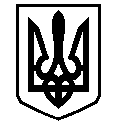 У К Р А Ї Н АВАСИЛІВСЬКА МІСЬКА РАДАЗАПОРІЗЬКОЇ ОБЛАСТІР О З П О Р Я Д Ж Е Н Н Яміського голови18 листопада 2019                                                                                     №   137Про скликання  виконавчого комітету Василівської  міської ради  	Відповідно до ст. 42, 53 Закону України «Про місцеве самоврядування в Україні»Скликати  чергове засідання  виконавчого  комітету Василівської міської ради Запорізької області  21 листопада   2019  року о 14-00 годині  в приміщенні  Василівської міської ради за адресою: м.Василівка, бульвар Центральний, 1.Включити до порядку денного  засідання виконавчого комітету міської ради  питання:2.1 Про  виконання міського бюджету за 9 місяців 2019 року.2.2 Про  коригування базових узгоджених тарифів на теплову енергію, її виробництво, транспортування та постачання для населення, бюджетних установ та інших споживачів ПРАТ «Василівкатепломережа».2.3 Про внесення змін до «Інвестиційної програми  ПРАТ «Василівкатепломережа» на 2019 рік».2.4 Про надання дозволу  на розміщення зовнішньої реклами ФОП Казарцева Л.А.2.5 Про продовження строку дії дозволу  на розміщення зовнішньої реклами ПрАТ «Василівський завод технологічного обладнання».2.6 Про відмову у видачі дозволу  на розміщення зовнішньої реклами в м. Василівка.Доповідає:  Карєва Т.О.  – заступник  міського голови з питань діяльності виконавчих органів ради, начальник  відділу економічного розвитку  виконавчого апарату міської ради.2.7 Про надання грошового заохочення  представникам квартальних комітетів м. Василівка за підсумками роботи за 2019 рік.Доповідає:  Мандичев О.Г.  –  секретар міської ради.2.8 Про надання матеріальної  допомоги.2.9 Про внесення змін в рішення виконавчого комітету Василівської міської ради від 27 вересня 2019  №  98 «Про надання службової квартири КП «Благоустрій-Василівка» Василівської міської ради».2.10 Про передачу житлового приміщення в гуртожитку по пров. Богдана Хмельницького,  буд. 5, кім. 5 м. Василівка в особисту власність Петраш О.О.2.11 Про постановку на квартирний облік Лещенка Л.Л.2.12 Про постановку на квартирний облік Чайку А.С.  2.13 Про скасування  рішення виконавчого комітету Василівської міської ради від 29.10.2019       № 108 «Про видачу дублікату свідоцтва про право власності на житло за адресою:   м. Василівка, вул. Дніпровська, буд. 28, кв. 60».   Доповідає:  Джуган Н.В. – заступник  міського голови з питань діяльності виконавчих органів ради, начальник відділу з гуманітарних питань  виконавчого апарату міської ради.2.14 Про затвердження проектно-кошторисної документації на об’єкт «Капітальний ремонт дорожнього покриття по вул. Шевченка в м. Василівка Запорізької області».2.15 Про затвердження проектно-кошторисної документації на об’єкт «Капітальний ремонт дорожнього покриття по вул. Миру в м. Василівка Запорізької області».    Доповідає: Коновалов В.О. – начальник відділу  будівництва та інвестиційного розвитку   виконавчого апарату міської ради.2.16 Про затвердження Плану діяльності виконавчого комітету Василівської міської ради  Запорізької області з питань підготовки проектів регуляторних актів на 2020 рік.Доповідає: Кривуля В.В. - керуючий справами виконавчого комітету, начальник відділу юридичного забезпечення та організаційної роботи виконавчого апарату міської ради.Міський голова                                                                                                Л.М.Цибульняк  